Domain 2 - Determinants of healthExported from METEOR(AIHW's Metadata Online Registry)© Australian Institute of Health and Welfare 2024This product, excluding the AIHW logo, Commonwealth Coat of Arms and any material owned by a third party or protected by a trademark, has been released under a Creative Commons BY 4.0 (CC BY 4.0) licence. Excluded material owned by third parties may include, for example, design and layout, images obtained under licence from third parties and signatures. We have made all reasonable efforts to identify and label material owned by third parties.You may distribute, remix and build on this website’s material but must attribute the AIHW as the copyright holder, in line with our attribution policy. The full terms and conditions of this licence are available at https://creativecommons.org/licenses/by/4.0/.Enquiries relating to copyright should be addressed to info@aihw.gov.au.Enquiries or comments on the METEOR metadata or download should be directed to the METEOR team at meteor@aihw.gov.au.National Health Performance Framework "> 
Domain 2 - Determinants of health
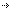 Domain 2 - Determinants of healthDimensions
of this frameworkHealth!, Standard 24/09/2021Bio-medical factorsIndicators in this framework
        • National Healthcare Agreement: P05-Proportion of persons obese, 2010
       
        Health!, Superseded 08/06/2011
        • National Healthcare Agreement: P01-Proportion of babies born with low birth weight, 2010
       
        Health!, Superseded 08/06/2011
        • National Healthcare Agreement: PI 05-Proportion of persons obese, 2012
       
        Health!, Superseded 25/06/2013
        • National Healthcare Agreement: PB 03-By 2017, increase by five percentage points the proportion of Australian adults and children at a healthy body weight, over the 2009 baseline (Baseline specification), 2012
       
        Health!, Superseded 25/06/2013
        • National Healthcare Agreement: PB d-Better health: by 2018, increase by five percentage points the proportion of Australian adults and children at a healthy body weight, over the 2009 baseline, 2013
       
        Health!, Superseded 30/04/2014
        • National Healthcare Agreement: PI 03-Prevalence of overweight and obesity, 2013
       
        Health!, Superseded 30/04/2014
        • National Healthcare Agreement: PI 03-Prevalence of overweight and obesity, 2014
       
        Health!, Superseded 14/01/2015
        • National Healthcare Agreement: PB d-Better health: by 2018, increase by five percentage points the proportion of Australian adults and children at a healthy body weight, over the 2009 baseline, 2014
       
        Health!, Superseded 14/01/2015
        • National Healthcare Agreement: PI 03-Prevalence of overweight and obesity, 2015
       
        Health!, Superseded 08/07/2016
        • National Healthcare Agreement: PB d-Better health: by 2018, increase by five percentage points the proportion of Australian adults and children at a healthy body weight, over the 2009 baseline, 2015
       
        Health!, Superseded 08/07/2016
        • National Healthcare Agreement: PI 05-Proportion of persons obese, 2011
       
        Health!, Superseded 30/10/2011
        • National Healthcare Agreement: PB 03-By 2017, increase by five percentage points the proportion of Australian adults and children at a healthy body weight, over the 2009 baseline (Baseline specification), 2011
       
        Health!, Superseded 30/10/2011
        • National Healthcare Agreement: PI 03–Prevalence of overweight and obesity, 2016
       
        Health!, Superseded 31/01/2017
        • National Healthcare Agreement: PB d–Better health: by 2018, increase by five percentage points the proportion of Australian adults and children at a healthy body weight, over the 2009 baseline, 2016
       
        Health!, Superseded 31/01/2017
        • National Healthcare Agreement: PB d–Better health: by 2018, increase by five percentage points the proportion of Australian adults and children at a healthy body weight, over the 2009 baseline, 2017
       
        Health!, Superseded 30/01/2018
        • National Healthcare Agreement: PI 03–Prevalence of overweight and obesity, 2017
       
        Health!, Superseded 30/01/2018
        • National Healthcare Agreement: PB d–Better health: by 2018, increase by five percentage points the proportion of Australian adults and children at a healthy body weight, over the 2009 baseline, 2018
       
        Health!, Superseded 19/06/2019
        • National Healthcare Agreement: PB d–Better health: by 2018, increase by five percentage points the proportion of Australian adults and children at a healthy body weight, over the 2009 baseline, 2019
       
        Health!, Superseded 13/03/2020
        • National Healthcare Agreement: PI 03–Prevalence of overweight and obesity, 2019
       
        Health!, Superseded 13/03/2020
        • National Healthcare Agreement: PI 03–Prevalence of overweight and obesity, 2018
       
        Health!, Superseded 19/06/2019
        • National Healthcare Agreement: PB d–Better health: by 2018, increase by five percentage points the proportion of Australian adults and children at a healthy body weight, over the 2009 baseline, 2020
       
        Health!, Standard 13/03/2020
        • National Healthcare Agreement: PI 03–Prevalence of overweight and obesity, 2020
       
        Health!, Standard 13/03/2020
        • National Healthcare Agreement: PB d–Better health: by 2018, increase by five percentage points the proportion of Australian adults and children at a healthy body weight, over the 2009 baseline, 2021
       
        Health!, Standard 03/07/2020
        • National Healthcare Agreement: PI 03–Prevalence of overweight and obesity, 2021
       
        Health!, Standard 03/07/2020
        • National Healthcare Agreement: PB d–Better health: by 2018, increase by five percentage points the proportion of Australian adults and children at a healthy body weight, over the 2009 baseline, 2022
       
        Health!, Standard 24/09/2021
        • National Healthcare Agreement: PI 03–Prevalence of overweight and obesity, 2022
       
        Health!, Standard 24/09/2021Community and socioeconomicIndicators in this framework
        • National Healthcare Agreement: PI 01-Proportion of babies born of low birth weight, 2011
       
        Health!, Superseded 30/10/2011
        • National Healthcare Agreement: PI 01-Proportion of babies born of low birth weight, 2012
       
        Health!, Superseded 25/06/2013
        • National Healthcare Agreement: PI 01-Proportion of babies born of low birth weight, 2013
       
        Health!, Superseded 30/04/2014
        • National Healthcare Agreement: PI 01-Proportion of babies born of low birth weight, 2014
       
        Health!, Superseded 14/01/2015
        • National Healthcare Agreement: PI 01-Proportion of babies born of low birth weight, 2015
       
        Health!, Superseded 08/07/2016
        • National Healthcare Agreement: PI 01–Proportion of babies born of low birth weight, 2016
       
        Health!, Superseded 31/01/2017
        • National Healthcare Agreement: PI 01–Proportion of babies born of low birth weight, 2017
       
        Health!, Superseded 30/01/2018
        • National Healthcare Agreement: PI 01–Proportion of babies born of low birth weight, 2018
       
        Health!, Superseded 19/06/2019
        • National Healthcare Agreement: PI 01–Proportion of babies born of low birth weight, 2019
       
        Health!, Superseded 13/03/2020
        • National Healthcare Agreement: PI 01–Proportion of babies born of low birth weight, 2021
       
        Health!, Standard 16/09/2020
        • National Healthcare Agreement: PI 01–Proportion of babies born of low birth weight, 2020
       
        Health!, Standard 13/03/2020
        • National Healthcare Agreement: PI 01–Proportion of babies born of low birth weight, 2022
       
        Health!, Superseded 31/10/2011Environmental factorsIndicators in this framework
        • National Healthcare Agreement: P62-Hospitalisation for injury and poisoning, 2010
       
        Health!, Superseded 08/06/2011
        • National Healthcare Agreement: PI 62-Hospitalisation for injury and poisoning, 2012
       
        Health!, Retired 25/06/2013
        • National Healthcare Agreement: PI 62-Hospitalisation for injury and poisoning, 2011
       
        Health!, Standard 24/09/2021Health behavioursIndicators in this framework
        • National Healthcare Agreement: P06-Proportion of adults who are daily smokers, 2010
       
        Health!, Superseded 08/06/2011
        • National Healthcare Agreement: P07-Proportion of adults at risk of long-term harm from alcohol, 2010
       
        Health!, Superseded 08/06/2011
        • National Healthcare Agreement: P61-Teenage birth rate, 2010
       
        Health!, Superseded 08/06/2011
        • National Healthcare Agreement: P05-Proportion of persons obese, 2010
       
        Health!, Superseded 08/06/2011
        • National Healthcare Agreement: P12-Bowel cancer screening rates, 2010
       
        Health!, Superseded 08/06/2011
        • National Healthcare Agreement: P10-Breast cancer screening rates, 2010
       
        Health!, Superseded 08/06/2011
        • National Healthcare Agreement: P08-Proportion of men reporting unprotected anal intercourse with casual partners, 2010
       
        Health!, Superseded 08/06/2011
        • National Healthcare Agreement: P62-Hospitalisation for injury and poisoning, 2010
       
        Health!, Superseded 08/06/2011
        • National Healthcare Agreement: PI 08-Proportion of men reporting unprotected anal intercourse with casual male partners, 2011
       
        Health!, Superseded 30/10/2011
        • National Healthcare Agreement: PI 08-Proportion of men reporting unprotected anal intercourse with casual male partners, 2012
       
        Health!, Retired 25/06/2013
        • National Healthcare Agreement: PI 10-Breast cancer screening rates, 2011
       
        Health!, Superseded 30/10/2011
        • National Healthcare Agreement: PI 11-Cervical screening rates, 2011
       
        Health!, Superseded 30/10/2011
        • National Healthcare Agreement: PI 12-Bowel cancer screening rates, 2011
       
        Health!, Superseded 30/10/2011
        • National Healthcare Agreement: PI 05-Proportion of persons obese, 2012
       
        Health!, Superseded 25/06/2013
        • National Healthcare Agreement: PI 07-Proportion of adults at risk of long-term harm from alcohol, 2012
       
        Health!, Superseded 25/06/2013
        • National Healthcare Agreement: PB 02-By 2018, reduce the national smoking rate to 10 per cent of the population and halve the Indigenous smoking rate (Baseline specification), 2012
       
        Health!, Superseded 25/06/2013
       
        Indigenous, Standard 11/09/2012
        • National Healthcare Agreement: PB 03-By 2017, increase by five percentage points the proportion of Australian adults and children at a healthy body weight, over the 2009 baseline (Baseline specification), 2012
       
        Health!, Superseded 25/06/2013
        • National Healthcare Agreement: PI 62-Hospitalisation for injury and poisoning, 2012
       
        Health!, Retired 25/06/2013
        • National Healthcare Agreement: PI 61-Teenage birth rate, 2012
       
        Health!, Retired 25/06/2013
        • National Healthcare Agreement: PI 09-Immunisation rates for vaccines in the national schedule, 2012
       
        Health!, Retired 25/06/2013
        • National Healthcare Agreement: PI 10-Breast cancer screening rates, 2012
       
        Health!, Retired 25/06/2013
        • National Healthcare Agreement: PI 11-Cervical screening rates, 2012
       
        Health!, Retired 25/06/2013
        • National Healthcare Agreement: PI 12-Bowel cancer screening rates, 2012
       
        Health!, Retired 25/06/2013
        • National Healthcare Agreement: PI 61-Teenage birth rate, 2011
       
        Health!, Superseded 31/10/2011
        • National Healthcare Agreement: PI 62-Hospitalisation for injury and poisoning, 2011
       
        Health!, Superseded 31/10/2011
        • National Healthcare Agreement: PB e-Better health: by 2018, reduce the national smoking rate to 10 per cent of the population and halve the Indigenous smoking rate over the 2009 baseline, 2013
       
        Health!, Superseded 30/04/2014
        • National Healthcare Agreement: PB d-Better health: by 2018, increase by five percentage points the proportion of Australian adults and children at a healthy body weight, over the 2009 baseline, 2013
       
        Health!, Superseded 30/04/2014
        • National Healthcare Agreement: PI 03-Prevalence of overweight and obesity, 2013
       
        Health!, Superseded 30/04/2014
        • National Healthcare Agreement: PI 05-Levels of risky alcohol consumption, 2013
       
        Health!, Superseded 30/04/2014
        • National Healthcare Agreement: PI 04-Rates of current daily smokers, 2013
       
        Health!, Superseded 30/04/2014
        • National Healthcare Agreement: PI 03-Prevalence of overweight and obesity, 2014
       
        Health!, Superseded 14/01/2015
        • National Healthcare Agreement: PB d-Better health: by 2018, increase by five percentage points the proportion of Australian adults and children at a healthy body weight, over the 2009 baseline, 2014
       
        Health!, Superseded 14/01/2015
        • National Healthcare Agreement: PB e-Better health: by 2018, reduce the national smoking rate to 10 per cent of the population and halve the Indigenous smoking rate over the 2009 baseline, 2014
       
        Health!, Superseded 14/01/2015
        • National Healthcare Agreement: PI 04-Rates of current daily smokers, 2014
       
        Health!, Superseded 14/01/2015
        • National Healthcare Agreement: PI 05-Levels of risky alcohol consumption, 2014
       
        Health!, Superseded 14/01/2015
        • National Healthcare Agreement: PI 03-Prevalence of overweight and obesity, 2015
       
        Health!, Superseded 08/07/2016
        • National Healthcare Agreement: PI 04-Rates of current daily smokers, 2015
       
        Health!, Superseded 08/07/2016
        • National Healthcare Agreement: PI 05-Levels of risky alcohol consumption, 2015
       
        Health!, Superseded 08/07/2016
        • National Healthcare Agreement: PB d-Better health: by 2018, increase by five percentage points the proportion of Australian adults and children at a healthy body weight, over the 2009 baseline, 2015
       
        Health!, Superseded 08/07/2016
        • National Healthcare Agreement: PB e-Better health: by 2018, reduce the national smoking rate to 10 per cent of the population and halve the Indigenous smoking rate over the 2009 baseline, 2015
       
        Health!, Superseded 08/07/2016
        • National Healthcare Agreement: PI 06-Proportion of adults who are daily smokers, 2012
       
        Health!, Superseded 25/06/2013
        • National Healthcare Agreement: PI 05-Proportion of persons obese, 2011
       
        Health!, Superseded 30/10/2011
        • National Healthcare Agreement: PI 06-Proportion of adults who are daily smokers, 2011
       
        Health!, Superseded 30/10/2011
        • National Healthcare Agreement: PI 07-Proportion of adults at risk of long-term harm from alcohol, 2011
       
        Health!, Superseded 30/10/2011
        • National Healthcare Agreement: PB 02-By 2018, reduce the national smoking rate to 10 per cent of the population and halve the Indigenous smoking rate (Baseline specification), 2011
       
        Health!, Superseded 30/10/2011
        • National Healthcare Agreement: PB 03-By 2017, increase by five percentage points the proportion of Australian adults and children at a healthy body weight, over the 2009 baseline (Baseline specification), 2011
       
        Health!, Superseded 30/10/2011
        • National Healthcare Agreement: PI 09-Immunisation rates for vaccines in the national schedule, 2011
       
        Health!, Superseded 30/10/2011
        • National Healthcare Agreement: P09-Immunisation rates for vaccines in the national schedule, 2010
       
        Health!, Superseded 08/06/2011
        • National Healthcare Agreement: P11-Cervical screening rates, 2010
       
        Health!, Superseded 08/06/2011
        • National Healthcare Agreement: PI 03–Prevalence of overweight and obesity, 2016
       
        Health!, Superseded 31/01/2017
        • National Healthcare Agreement: PI 04–Rates of current daily smokers, 2016
       
        Health!, Superseded 31/01/2017
        • National Healthcare Agreement: PI 05–Levels of risky alcohol consumption, 2016
       
        Health!, Superseded 31/01/2017
        • National Healthcare Agreement: PB d–Better health: by 2018, increase by five percentage points the proportion of Australian adults and children at a healthy body weight, over the 2009 baseline, 2016
       
        Health!, Superseded 31/01/2017
        • National Healthcare Agreement: PB e–Better health: by 2018, reduce the national smoking rate to 10 per cent of the population and halve the Indigenous smoking rate over the 2009 baseline, 2016
       
        Health!, Superseded 31/01/2017
        • National Healthcare Agreement: PB e–Better health: by 2018, reduce the national smoking rate to 10 per cent of the population and halve the Indigenous smoking rate over the 2009 baseline, 2017
       
        Health!, Superseded 30/01/2018
        • National Healthcare Agreement: PB d–Better health: by 2018, increase by five percentage points the proportion of Australian adults and children at a healthy body weight, over the 2009 baseline, 2017
       
        Health!, Superseded 30/01/2018
        • National Healthcare Agreement: PI 03–Prevalence of overweight and obesity, 2017
       
        Health!, Superseded 30/01/2018
        • National Healthcare Agreement: PI 04–Rates of current daily smokers, 2017
       
        Health!, Superseded 30/01/2018
        • National Healthcare Agreement: PI 05–Levels of risky alcohol consumption, 2017
       
        Health!, Superseded 30/01/2018
        • National Healthcare Agreement: PI 04–Rates of current daily smokers, 2018
       
        Health!, Superseded 19/06/2019
        • National Healthcare Agreement: PI 05–Levels of risky alcohol consumption, 2018
       
        Health!, Superseded 19/06/2019
        • National Healthcare Agreement: PB e–Better health: by 2018, reduce the national smoking rate to 10 per cent of the population and halve the Indigenous smoking rate over the 2009 baseline, 2018
       
        Health!, Superseded 19/06/2019
        • National Healthcare Agreement: PB d–Better health: by 2018, increase by five percentage points the proportion of Australian adults and children at a healthy body weight, over the 2009 baseline, 2018
       
        Health!, Superseded 19/06/2019
        • National Healthcare Agreement: PB e–Better health: by 2018, reduce the national smoking rate to 10 per cent of the population and halve the Indigenous smoking rate over the 2009 baseline, 2019
       
        Health!, Superseded 13/03/2020
        • National Healthcare Agreement: PI 05–Levels of risky alcohol consumption, 2019
       
        Health!, Superseded 13/03/2020
        • National Healthcare Agreement: PI 04–Rates of current daily smokers, 2019
       
        Health!, Superseded 13/03/2020
        • National Healthcare Agreement: PB d–Better health: by 2018, increase by five percentage points the proportion of Australian adults and children at a healthy body weight, over the 2009 baseline, 2019
       
        Health!, Superseded 13/03/2020
        • National Healthcare Agreement: PI 03–Prevalence of overweight and obesity, 2019
       
        Health!, Superseded 13/03/2020
        • National Healthcare Agreement: PI 03–Prevalence of overweight and obesity, 2018
       
        Health!, Superseded 19/06/2019
        • National Healthcare Agreement: PI 04–Rates of current daily smokers, 2020
       
        Health!, Standard 13/03/2020
        • National Healthcare Agreement: PB d–Better health: by 2018, increase by five percentage points the proportion of Australian adults and children at a healthy body weight, over the 2009 baseline, 2020
       
        Health!, Standard 13/03/2020
        • National Healthcare Agreement: PB e–Better health: by 2018, reduce the national smoking rate to 10 per cent of the population and halve the Indigenous smoking rate over the 2009 baseline, 2020
       
        Health!, Standard 13/03/2020
        • National Healthcare Agreement: PI 03–Prevalence of overweight and obesity, 2020
       
        Health!, Standard 13/03/2020
        • National Healthcare Agreement: PI 05–Levels of risky alcohol consumption, 2020
       
        Health!, Standard 13/03/2020
        • National Healthcare Agreement: PI 04–Rates of current daily smokers, 2021
       
        Health!, Standard 03/07/2020
        • National Healthcare Agreement: PI 05–Levels of risky alcohol consumption, 2021
       
        Health!, Standard 03/07/2020
        • National Healthcare Agreement: PB d–Better health: by 2018, increase by five percentage points the proportion of Australian adults and children at a healthy body weight, over the 2009 baseline, 2021
       
        Health!, Standard 03/07/2020
        • National Healthcare Agreement: PB e–Better health: by 2018, reduce the national smoking rate to 10 per cent of the population and halve the Indigenous smoking rate over the 2009 baseline, 2021
       
        Health!, Standard 03/07/2020
        • National Healthcare Agreement: PI 03–Prevalence of overweight and obesity, 2021
       
        Health!, Standard 03/07/2020
        • National Healthcare Agreement: PB d–Better health: by 2018, increase by five percentage points the proportion of Australian adults and children at a healthy body weight, over the 2009 baseline, 2022
       
        Health!, Standard 24/09/2021
        • National Healthcare Agreement: PB e–Better health: by 2018, reduce the national smoking rate to 10 per cent of the population and halve the Indigenous smoking rate over the 2009 baseline, 2022
       
        Health!, Standard 24/09/2021
        • National Healthcare Agreement: PI 03–Prevalence of overweight and obesity, 2022
       
        Health!, Standard 24/09/2021
        • National Healthcare Agreement: PI 04–Rates of current daily smokers, 2022
       
        Health!, Standard 24/09/2021
        • National Healthcare Agreement: PI 05–Levels of risky alcohol consumption, 2022
       
        Identifying and definitional attributesIdentifying and definitional attributesItem type:Framework DimensionMETEOR identifier:392576Description:Are the factors determining good health changing for the better? Where and for whom are these factors changing? Is it the same for everyone. Identifying and definitional attributesIdentifying and definitional attributesItem type:Framework DimensionMETEOR identifier:392578Description:Genetic-related susceptibility to disease and other factors such as blood pressure, cholesterol levels and body weight. Identifying and definitional attributesIdentifying and definitional attributesItem type:Framework DimensionMETEOR identifier:392581Description:Community factors such as social capital, support services, and socioeconomic factors such as housing, education, employment and income. Identifying and definitional attributesIdentifying and definitional attributesItem type:Framework DimensionMETEOR identifier:392580Description:Physical, chemical and biological factors such as air, water, food and soil quality. Identifying and definitional attributesIdentifying and definitional attributesItem type:Framework DimensionMETEOR identifier:392579Description:Attitudes, beliefs, knowledge and behaviours, such as patterns of eating, physical activity, smoking and alcohol consumption.